Broj:06-019/22-449  			                                                          14. mart 2022. godine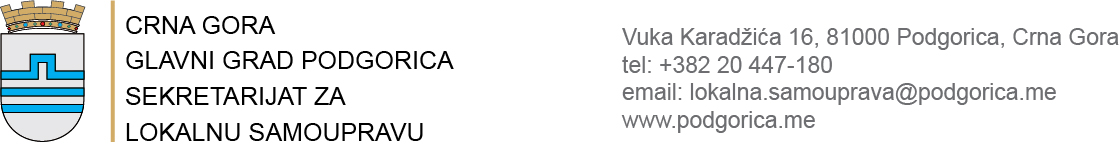        Na osnovu člana 6 stav 1  Odluke o saradnji i partnerstvu Glavnog grada i nevladinih organizacija (,,Službeni list CG – opštinski propisi",  broj 31/19), Sekretarijat za lokalnu samoupravu Glavnog grada upućujeJAVNI  POZIVza izbor predstavnika NVO u radu radne grupe za izradu akata iz nadležnosti Glavnog grada          POZIVAMO  sve NEVLADINE ORGANIZACIJE koje imaju sjedište u Glavnom gradu i obavljaju djelatnost na teritoriji Glavnog grada da predlože svog predstavnika u radnu grupu za izradu akata iz nadležnosti Glavnog grada (odluke, razvojni planovi i sl.) kojima se uređuju prava i obaveze grđana, a koji su predviđeni Programom rada Skupštine Glavnog grada – Podgorice za 2022. godinu. Program je objavljen na internet stranici Glavnog grada.    Nevladina organizacija može predložiti svog predstavnika u radnu grupu pod uslovom da:ima  sjedište u Glavnom gradu i obavlja djelatnost na teritoriji Glavnog grada; u statutu ima utvrđene ciljeve i djelatnosti u oblastima koje su u vezi sa zadatkom radne grupe;je u posljednje tri godine realizovala najmanje jedan projekat ili aktivnost u vezi sa zadatkom radne grupe;nema dospjelih neizmirenih obaveza po osnovu lokalnih javnih prihoda;u organu upravljanja nema članova organa političkih partija, javnih funkcionera, rukovodeća lica ili državnih i lokalnih službenika, odnosno namještenika. Kandidat za člana radne grupe može biti lice koje:je član, zaposlen ili volonter nevladine organizacije najmanje jednu godinu prije kandidovanja;je učestvovalo u realizaciji projekta ili aktivnosti koja je u vezi sa zadatkom radne grupe;nije član organa političke partije, javni funkcioner, državni službenik, odnosno namještenik;ima podršku od strane najmanje tri nevladine organizacije. Potrebna dokumentacija:prijava na javni poziv u kojoj se navodi akt sa jedinstvene liste za koji je NVO zainteresovana;kopija rješenja o upisu u registar nevladinih organizacija i kopija statuta;pregled realizovanih projekata i aktivnosti u vezi sa zadatkom radne grupe i datumom realizacije; ovjerena izjava lica ovlašćenog za zastupanje i predstavljanje nevladine organizacije da u organu upravljanja nevladine organizacije nema članova organa političkih partija, javnih funkcionera, rukovodećih lica ili državnih i lokalnih službenika, odnosno namještenika;lični podaci i biografija kandidata;dokaz da je kandidat nevladine organizacije član, zaposlen ili volonter u nevladinoj organizaciji najmanje jednu godinu prije podnošenja prijave;ovjerena potvrda da je kandidat učestvovao u realizaciji projekta ili aktivnosti koja je u vezi sa zadatkom radne grupe;ovjerena izjava (kod nadležnog organa ili notara) kandidata da nije član organa političke partije, javni funkcioner ili državni i lokalni službenik, odnosno namještenik i da prihvata kandidaturu;pisma podrške kandidatu od strane drugih nevladinih organizacija. 	Sekretarijat po službenoj dužnosti pribavlja dokaz da nevladina organizacija nema dospjelih neizmirenih obaveza po osnovu lokalnih javnih prihoda. ROK ZA PODNOŠENJE PRIJAVA  JE 8 (OSAM) DANA OD DANA OBJAVLJIVANJA JAVNOG POZIVA. Prijava se odnosi na jednu radnu grupu, odnosno na jedan akt. U slučaju podnošenja većeg broja prijava za učešće u izradi akata koji su Programom rada planirani u istom kvartalu, nevladina organizacija dužna je da predloži različite predstavnike. Prijava sa potrebnom dokumentacijom podnosi se u zapečaćenoj koverti  sa naznakom : ,,Ne otvaraj – prijava po javnom pozivu  za izbor predstavnika nevladine organizacije u radu radne grupe".  Na prednjoj strani koverte navodi se naziv i adresa organa kome se prijava dostavlja:GLAVNI GRAD PODGORICASekretarijat za lokalnu samoupravuUl. Njegoševa br. 20 (zgrada gradskog parlamenta)81 000 Podgorica          Na poleđini koverte navodi se naziv i sjedište nevladine organizacije. Kontakt osoba: Nikola Jočiće-mail: nikola.jocic@podgorica.me br. telefona: 020 447-190, 447-180Jedinstvena lista akata iz nadležnosti Glavnog grada koji su predviđeni Programom rada Skupštine Glavnog grada – Podgorice za 2022. godinu:1. Predlog programa o izmjenama i dopunama Programa postavljanja privremenih objekta na teritoriji Glavnog grada PodgoriceNosilac posla:  Sekretarijat  za komunalne  poslove  Rok: I kvartal 2. Predlog programa podizanja spomen – obilježjaNosilac posla: Sekretarijat za kulturu i sportRok: II kvartal3. Predlog lokalnog akcionog plana za mlade Glavnog grada 2022.-2023.godineNosilac posla: Sekretarijat za lokalnu samoupravuRok: III kvartal   4. Predlog programa socijalnog stanovanja  Glavnog grada Podgorice                  Nosioci posla: Sekretarijat za socijalno staranje u saradnji sa Sekretarijatom za komunalne poslove, Direkcijom za imovinu i Agencijom za stanovanje d.o.o.Rok: III kvartal5. Predlog plana upravljanja  komunalnim i neopasnim građevinskim otpadom u Glavnom gradu Podgorica za period  2022.-2027. godina Nosilac posla:  Sekretarijat  za komunalne poslove   Rok:  IV kvartal6.  Predlog plana zaštite i spašavanja od zemljotresa na teritoriji Glavnog grada PodgoriceNosioci posla: Radna grupa za izradu Nacrta plana zaštite i spašavanja od zemljotresa na teritoriji Glavnog grada Podgorice i Služba zaštite i spašavanjaRok: IV kvartal      		7. Predlog programa uređenja prostora Glavnog grada Podgorice za 2023. godinu, sa Programom urbane sanacijeNosilac posla: Sekretarijat za planiranje prostora i održivi razvojRok: IV kvartal 8. Predlog odluke o proglašenju brda Gorica zaštićenim prirodnim dobromNosilac posla: Sekretarijat za planiranje prostora i održivi razvojRok: I kvartal 9. Predlog odluke o određivanju naziva mosta u Podgorici	Predlagač:  Savjet za davanje predloga naziva naselja, ulica i trgovaNosilac posla: Savjet za davanje predloga naziva naselja, ulica i trgovaRok: I kvartal 10. Predlog Odluke o opštinskim i nekategorisanim putevima na teritoriji Glavnog grada PodgoriceNosilac posla: Sekretarijat za saoobraćajRok: I kvartal 11. Predlog odluke o određivanju lokacije sa elementima urbanističko - tehničkih uslova za izgradnju lokalnog objekta od opšteg interesa – rekonstrukcija sportskog objekta – natkrivanje otvorenog bazena u kompleksu SC „Morača“Nosilac posla: Sekretarijat za planiranje prostora i održivi razvojRok: I kvartal12. Predlog odluke o kućnom reduNosilac posla: Sekretarijat za komunalne posloveRok: II kvartal     13. Predlog odluke o obimu i vrsti dopuštenih radova na spoljnim djelovima zgradeNosilac posla: Sekretarijat za komunalne posloveRok: II kvartal14. Predlog odluke o izmjenama i dopunama Odluke o auto - taksi prevozu na teritoriji Glavnog grada PodgoriceNosilac posla:  Sekretarijat  za  saobraćaj   Rok: III kvartal15. Predlog Odluke o mjerilima za kategorizaciju opštinskih i nekategorisanih puteva na teritoriji Glavnog gradaNosilac posla:  Sekretarijat  za  saobraćaj   Rok: III kvartal16. Predlog Pravilnika o sadržaju i načinu vođenja evidencije o opštinskim putevima na teritoriji Glavnog grada i objektima na njimaNosilac posla:  Sekretarijat  za  saobraćaj   Rok:  III kvartal17. Predlog odluke o podizanju spomen-obilježja davanjem naziva ulicama u PodgoriciPredlagač:  Savjet za davanje predloga naziva naselja, ulica i trgovaNosilac posla: Savjet za davanje predloga naziva naselja, ulica i trgovaRok: III kvartal 18.Predlog odluke o javnom vodosnadbijevanju na teritoriji Glavnog gradaNosilac posla: Sekretarijat za komunalne posloveRok: IV kvartal                                                                                                                                                                                                                19.Predlog odluke o   vodosnadbijevanju seoskih i drugih naselja na teritoriji Glavnog gradaNosilac posla: Sekretarijat za komunalne posloveRok: IV kvartal          20.Predlog Odluke o utvrđivanju  erozivnih  područja na teritoriji Glavnog grada – Podgorice Nosilac posla: Sekretarijat za podršku biznis zajednici i Služba za podršku poljoprivrediRok: IV kvartal                 21. Predlog odluke o Budžetu Glavnog grada – Podgorice za 2023.  godinu Nosilac posla: Sekretarijat za finansijeRok :	IV kvartal 